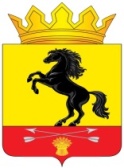                 АДМИНИСТРАЦИЯМУНИЦИПАЛЬНОГО ОБРАЗОВАНИЯ       НОВОСЕРГИЕВСКИЙ РАЙОН         ОРЕНБУРГСКОЙ ОБЛАСТИ                 ПОСТАНОВЛЕНИЕ__01.12.2023___ №  ____881-п___________                  п. НовосергиевкаОб утверждении  Общественной палаты Новосергиевского района, образованного в правомочном составе,  о признании утратившим силу постановление администрации Новосергиевского района  от 21.10.2019 № 1024-п В соответствии с решением Совета депутатов от 25.10.2023   № 23/2 р.С. «Об избрании одной трети состава Общественной палаты Новосергиевского района»,  с постановлением администрации от 16.11.2023   № 836-п «Об утверждении  одной трети состава Общественной палаты Новосергиевского района, признании утратившим силу постановление  администрации района от 12.09.2019  № 802-п «Об утверждении  одной трети состава Общественного совета Новосергиевского района»,  протоколом проведения организационного заседания двух третей состава  Общественной палаты Новосергиевского района от 28.11.2023 г., на основании статьи 48 ФЗ № 131-ФЗ от 06.10.2003 (в ред. От 02.11.2023) "Об общих принципах организации местного самоуправления в Российской Федерации":1. Сформировать  Общественную палату муниципального образования Новосергиевский район в правомочном составе согласно приложению.2. Провести первое организационное заседание Общественной палаты, образованной в правомочном составе, 4.12.2023 г.3. Признать утратившим силу постановление № 1024-п от 21.10.2019 г. «Об утверждении  Общественного совета Новосергиевского района, образованного в правомочном составе».24.  Контроль  за  исполнением настоящего постановления возложить на заместителя  главы администрации района по социальным вопросам.5. Постановление вступает в силу со дня его подписания и подлежит  опубликованию  (обнародованию)  на портале НПА муниципальных образований Новосергиевского района Оренбургской области (сетевое издание), novosergievka.org и периодическом печатном  издании Информационный  бюллетень «Муниципальный вестник Новосергиевского района».Глава администрации района                                               А. Н. СкиркоРазослано:    членам Общественного совета, общественным организациям (НКО), орготделу, прокурору.СоставОбщественной палаты Новосергиевского районаПриложение к постановлению администрации  Новосергиевского района  от 01.12.2023             № 881-пЕрмошин Андрей Александрович-пенсионер, член районной общественной  организации Всероссийского общества инвалидов Долгалев Алексей Викторович -настоятель храма Преподобного Сергия Радонежского п. НовосергиевкаДрофаВиктория Александровна-председатель первичной профсоюзной организации МДОБУ «Детский сад № 2 «Родничок»ЗапольскийДмитрий Валерьевич-Начальник СЭС ООО «Юнигрин Энерджи», член  МО «РСМ»Зеленкова Валентина Денисовна-пенсионер, член районной общественной  организации Всероссийского общества инвалидов Зеленский Сергей Иванович-индивидуальный предприниматель, член Новосергиевской районной ОО ВБД «Ветеран»Козырь Нина Викторовна-председатель районной профсоюзной организации работников образованияНагайцеваОксана Александровна-Секретарь ГУП «Оренбургремдорстрой», член районного отделения ОООО «Совет женщин» Решетова Нина Сергеевна-пенсионер, член районного отделения ОООО «Совет женщин»Самикаев Равиль Дамирович-имам-хатыб местной мусульманской религиозной организации «Новосергиевская»Сейдалиева Наталья Анатольевна-заместитель директора по работе с детьми МБУК «МЦБС Новосергиевского района», член профсоюза работников культурыЯковлеваСветлана Владимировна-Учитель МОБУ «Новосергиевская СОШ № 2»